E’ ARTIKELANALISIS PERBEDAAN KINERJA KEUANGAN SEBELUM DAN SESUDAH  IMPLEMENTASI JAMINAN KESEHATAN NASIONAL (STUDI KASUS DI RS AL ISLAM BANDUNG)Mohammad IqbalNPM : 208020226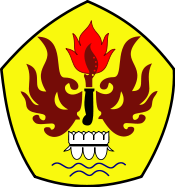 PROGRAM STUDI MAGISTER MANAJEMENADMINISTRASI RUMAH SAKITUNIVERSITAS PASUNDAN BANDUNG2022ABSTRAKPenelitian ini bertujuan untuk mengetahui kinerja keuangan RS Al Islam Bandung sebelum dan sesudah implementasi Jaminan Kesehatan Nasional, perbedaan diantara keduanya dan faktor-faktor yang mempengaruhinya. Hasil penelitian ini diharapkan dapat memberikan sumbangan pemikiran terhadap RS Al Islam khususnya dan rumah sakit swasta lain umumnya dalam upaya melakukan kendali biaya selama bekerjasama dengan BPJS Kesehatan.Metode penelitian yang digunakan adalah kualitatif dengan analisis deskriptif. Data dikumpulkan dari Laporan Keuangan RS Al Islam Bandung yang telah diaudit oleh akuntan public sejak tahun 2007 hingga tahun 2020. Teknik analisis data menggunakan model interaktif terdiri dari pengumpulan data, reduksi data, penyajian data dan penarikan kesimpulan.Hasil penelitian dapat diketahui bahwa kinerja keuangan RS Al Islam Bandung mengalami penurunan dalam Rasio Imbalan Investasi, Rasio Kas, Perputaran Persediaan, Periode Perputaran Piutang dan Perputaran Total Aset dengan perbedaan yang signifikan. Penurunan rasio-rasio keuangan ini juga menyebabkan penurunan tingkat kesehatan keuangan rumah sakit berdasarkan pedoman Kementrian Kesehatan RI dari AAA menjadi AA setelah Implementasi Jaminan Kesehatan. Beberapa faktor yang teridentifikasi mempengaruhi adalah perubahan jumlah pasien, perubahan periode pelunasan piutang, tidak adanya penyesuaian tarif secara periodik serta efisiensi dan efektifitas pengelolaan beban rumah sakit.Kata Kunci : Kinerja Keuangan, Rumah Sakit, Implementasi Jaminan Kesehatan NasionalABSTRACT	This study aims to determine the financial performance of Al Islam Hospital in Bandung before and after the implementation of the National Health Insurance, the difference between the two and the factors that influence it. The results of this study are expected to contribute ideas especially to Al Islam Hospital other private hospitals in general in an effort to control costs during collaboration with BPJS Kesehatan.	The research method used is qualitative with descriptive analysis. The data is collected from the Financial Statements of Al Islam Bandung Hospital which has been audited by public accountants from 2007 to 2020. The data analysis technique uses an interactive model consisting of data collection, data reduction, data presentation and drawing conclusions.	The results showed that the financial performance of Al Islam Hospital Bandung decreased in the Return on Investment Ratio, Cash Ratio, Inventory Turnover, Collection Period and Total Asset Turnover with significant differences. The decrease in these financial ratios also led to a decrease in the level of financial health of hospitals based on the guidelines of the Indonesian Ministry of Health from AAA to AA after the implementation of Health Insurance. Some of the factors identified as influencing are changes in the number of patients, changes in the period of repayment of accounts receivable, the absence of periodic rate adjustments and the efficiency and effectiveness of hospital expense management.Keywords: Financial Performance, Hospital, Implementation of National Health InsuranceDAFTAR PUSTAKAAnggara Pernando, (2015). BPJS Kesehatan : Agar Rumah Sakit Swasta Tak Ragu Bergabung. Finansial Bisnis.Com. https://finansial.bisnis.com/read/20150924/215/475617/bpjs-kesehatan-agar-rumah-sakit-swasta-tak-ragu-bergabung (diakses pada tanggal 19 Juni 2020).Astuti, Jubaedah dan Mulyantini, (2021). Analisis Kinerja Keuangan Di Sarana Kesehatan Dinas Kesehatan Provinsi DKI Jakarta Terhadap Pengaruh Keterlambatan Pembayaran BPJS. Jurnal Salam Vol 8. No.6. Halaman 1943-1957.Arifin, Zaenal, (2006). Teori Keuangan dan Pasar Modal. Edisi 1. Ekonosia, Yogyakarta.Brealey, Richard, Stewart Myers dan Franklin Allen, (2011). Principles of Corporate Finance, 8thedition. McGraw-Hill. PhilippinesBrigham dan Houston, (2007). Dasar-Dasar Manajemen Keuangan. Edisi Sepuluh. Alih Bahasa; Ali Akbar Yulianto. Salemba Empat. JakartaDarsono dan Ashari, (2005). Pedoman Praktis Memahami Laporan Keuangan. Edisi Ketiga. Salemba Empat. Jakarta.Fahmi, (2012). Analisis Kinerja Keuangan, Panduan bagi Akademisi, Manajer, dan Investor untuk Menilai dan Menganalisis Bisnis dari Aspek Keuangan. Edisi Pertama. Alfabeta. Bandung.Hanafi dan Halim, (2007).  Analisis Laporan Keuangan. Edisi Keempat. Sekolah Tinggi Ilmu Manajemen YKPN. Yogyakarta.Happy, Anastasia, (2018). The Implementation of INA-CBGs System Impact on Financial Performance of Public Hospital, the Indonesia Case: A Systematic Review. Jurnal Knowledge E Vol.2018, Halaman 1-15.Harahap dan Syafri Sofyan, (2009). Akuntansi Aktiva Tetap. Edisi Ketiga. Raja Grafindo. Jakarta.Ikatan Akuntan Indonesia, (2015). Standar Akuntansi Keuangan. Salemba Empat. Jakarta.Irwandy dan Sjaaf, (2018). Dampak Kebijakan Jaminan Kesehatan Nasional terhadap Efisiensi Rumah Sakit: Studi Kasus di Provinsi Sulawesi Selatan . Jurnal MKMI Vol.14. No.4, Halaman 360-366.Jumingan, (2006). Analisis Laporan Keuangan. Edisi Kedua. Bumi Aksara. Jakarta. Kasmir, (2012). Analisis Laporan Keuangan. Edisi Keempat. Raja Grafindo Persada, Jakarta.Keown, Artur J., David F. Scott Jr., John D. Martin and J. William Petty, (2005). Dasar- dasar Manajemen Keuangan. Salemba Empat, Jakarta.Keputusan Menteri Kesehatan Republik Indonesia Nomor 209/ MENKES/ SK/ I/ 2011 Tentang Pedoman Penyusunan Rencana Bisnis dan Anggaran (RBA) Badan Layanan Umum Rumah Sakit. Berita Negara Republik Indonesia Nomor 209 Tahun 2011. Keputusan Menteri Kesehatan Republik Indonesia Nomor 69 Tahun 2013 Tentang Standar Tarif Pelayanan Kesehatan Pada Fasilitas Kesehatan Tingkat Pertama Dan Fasilitas Kesehatan Tingkat Lanjutan Dalam Penyelenggaraan Program Jaminan Kesehatan . Berita Negara Republik Indonesia Nomor 69 Tahun 2013. Lesmana dan Mardawiyah, (2019). Analisis Kinerja Keuangan Pada Perusahaan Rumah Sakit Sebelum dan Sesudah Implementasi Program BPJS Kesehatan dalam periode 2011-2016. International Journal of Business, Economics and Law. Vol.20. No.1. Halaman 34-41Mehulika Sitepu, (2017). Kasus Bayi Debora: Mengapa Banyak Rumah Sakit Swasta Tak Masuk BPJS?. BBC Indonesia. Tersedia pada https://www.bbc.com/indonesia/indonesia-41219348. (diakses pada tanggal 19 Juni 2020).Munawir, (2012). Analisa Laporan Keuangan. Edisi Kelima. Liberty, Yogyakarta.Nurwahyuni dan Setiawan, (2019). Kinerja Rumah Sakit Swasta dengan Pembayaran INA-CBGs di Era Jaminan Kesehatan Nasional: Casemix, Casemix Index, Hospital Base Rate. Jurnal Ekonomi Kesehatan Vol 4. No.2., Halaman 6-12.Oktaviano dan Tambunan, (2018). The Effect Of Hospital X’s Participation In BPJS Program On Its Service Quality And Financial Performance. Jurnal ICOEN Vol.3. Halaman 42-50.Pradibta dan Yaya, (2018). Analisis Kinerja Rumah Sakit Umum Daerah Sleman Berdasarkan Balanced Scorecard Setelah Penerapan Asuransi Badan Penyelenggara Jaminan Sosial Kesehatan, Reviu Akuntansi dan Bisnis Indonesia, Vol 2. No.1., Halaman 11-25.Prastowo Dwi dan Julianty Rifka, (2002). Analisis Laporan Keuangan Konsep dan Aplikasi. Edisi Kedua. UPP UMK YKPN, Yogyakarta. Peraturan Menteri Kesehatan Nomor 71 Tahun 2013 tentang Pelayanan Kesehatan Pada Jaminan Kesehatan Nasional. Berita Negara Republik Indonesia Nomor 71 Tahun 2013. Peraturan Menteri Kesehatan Republik Indonesia Nomor 27 Tahun 2014 Tentang Petunjuk Teknis Sistem Indonesian Case Base Groups (INA - CBGs). Berita Negara Republik Indonesia Nomor 27 Tahun 2014. Ratnasari, Evi. (2017). Pengaruh BPJS Kesehatan Terhadap Kinerja Keuangan dan Harga Saham Perusahaan Asuransi, Farmasi dan Rumah Sakit Yang Terdaftar di Bursa Efek Indonesia (BEI). Tesis, Universitas Paramadina, Jakarta.Riyanto, Bambang, (2010). Dasar-Dasar Pembelanjaan Perusahaan. Edisi keempat. BPFE Universitas Gadjah Mada, Yogyakarta.Saputra, Al Junid dan Nur, (2020). The Impact of Casemix Reimbursement on Hospital Revenue in Indonesia. Jurnal Sains Kesihatan Malaysia Vol.18, No.2, Halaman 1-8.Susanti dan Murnita, (2017). Analisis Kinerja Keuangan Pada Rumah Sakit Ibu Dan Anak Tahun Anggaran 2013-2015 Di Kota Banda Aceh. Jurnal Akuntansi Muhammadiyah Vol 8.No.1, Halaman 62-68.Wijayani, Rani Wahyu. (2018). Dampak Implementasi Program Jaminan Kesehatan Nasional (JKN) Terhadap Kinerja Keuangan Rumah Sakit Vertikal Kementerian Kesehatan. Jurnal Kebijakan Kesehatan Indonesia Vol. 07, No. 03, Halaman 23-28.Rahardjo, Mudjia, (2018). Antara Konsep, Proposisi, Teori, Variabel dan Hipotesis Dalam Penelitian. Sekolah Pascasarjana Universitas Islam Negeri Malik Ibrahim Malang. Edisi 1. MalangRahayu, (2018). Pengaruh Implementasi Kebijakan Tarif Indonesia Case Base Groups (Ina - CBGs) Sebagai Pola Pembayaran Jaminan Kesehatan Nasional (JKN) Terhadap Liquidity Ratio Dan Activity Ratio (Pada RSUP. Dr. Hasan Sadikin Tahun 2008 - 2014), Tesis, Sekolah Pasca Sarjana Universitas Widyatama, Bandung.Randi Awara, (2017). Implementasi Badan Penyelenggara Jaminan Sosial Kesehatan (BPJS Kesehatan)Terhadap Persaingan Usaha Rumah Sakit Di Kota Pekanbaru. Jurnal Online Mahasiswa Fakultas Hukum. Vol.4. No.1. Halaman 1-10.Robbins, Coulter, (2018). Management. 14th Edition. New York.Sri Mindarti,  (2006). Balanced Scorecard Sebagai Alternatif Untuk Mengukur Kinerja. Edisi Kesatu. STIE Stikubang. Semarang.Sucipto, (2003). Penilaian Kinerja Keuangan. Tersedia Pada http://library .usu.ac.id/download/fe/akuntansi-sucipto.pdf (diakses pada tanggal 19 Juni 2020).Sugiyono, (2013). Metode Penelitian Bisnis . Edisi Kedua belas. Alfabeta, Bandung.Sutrisno, (2017). Manajemen Keuangan Teori Konsep dan Aplikasi. Edisi Kedua. Ekonosia. Yogyakarta.Syamsuddin, Lukman. (2007). Manajemen Keuangan Perusahaan. Edisi Kedua. Raja Grafindo Persada, Jakarta.Undang-Undang Republik Indonesia Nomor 40 Tahun 2004 Tentang Sistem Jaminan Sosial Nasional (SJSN). Lembaran Negara Republik Indonesia. Undang-Undang Republik Indonesia Nomor 44 Tahun 2009 Tentang Rumah Sakit. Lembaran Negara Republik Indonesia. Undang-Undang Republik Indonesia Nomor 24 Tahun 2011 Tentang Badan Penyelenggara Jaminan Sosial. Lembaran Negara Republik Indonesia. Wild, John J., K.R.Subramanyam, dan Robert F.Halsey, (2012). Financial Statement Analysis: Analisis Laporan Keuangan. Yang Diterjemahkan Oleh: Yanivi S. Bachtiar dan S. Nurwahyu Harahap. Edisi Kedelapan. Salemba Empat, Jakarta.Yuniarti, (2015). Analsis Biaya Terapi Penyakit Diabetes Melitus Pasien Jaminan Kesehatan Nasional di RS PKU Muhammadiyah Yogyakarta - Perbandingan Terhadap Tarif INA CBGs. Jurnal Kebijakan Kesehatan Indonesia. Vol 4., No.3. Halaman 97-103.Zikmund, William G., et al., (2010). Business Research Methods.  8th edition. Cengage Learning. South Western, USA.Zutter, Smart,  (2019). Principles Of Managerial Finance. 15th Edition. Pearson. London.